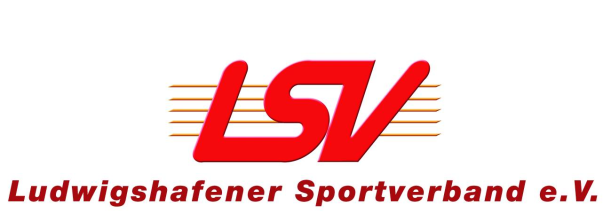 LSV Übungsleiter-PreisFormulare: www.ludwigshafener-sportverband.deIn allen Vereinen gibt es Frauen und Männer, die sich ehrenamtlich mit großem Engagement für die Sache des Sports einsetzen. Sie trainieren und betreuen einzelne Sportler*innen und ganze Mannschaften. Sie sind notfalls rund um die Uhr da, wenn sie gebraucht werden. Sie haben Verständnis für die kleinen und großen Nöte der Sportler*innen und helfen, wo es nur geht. Um dieses vorbildliche Engagement zu würdigen, stellt der Ludwigshafener Sportverband jährlich einen Geldbetrag zur Verfügung und trifft auch die Auswahl unter den eingegangenen Anträgen.Teilnahmebogen 2023Vor- und Zuname: 	...........................................................................................................Geburtsdatum: 	...........................................................................................................Anschrift: 		...........................................................................................................			...........................................................................................................			Telefon privat: .................................    			E-Mail: ..............................................................................................Als Übungsleiter*in tätig seit:	.......................................................................................Übungsleiter-Lizenz :	             ja , seit  .....................              nein Sportart:				......................................................................................Wöchentlicher Zeitaufwand: ca. .......... Stunden für Trainings- und WettkampfbetreuungZahl der zurzeit von ihm/ihr betreuten Sportler*innen : ca..............................................Initiativen im Vereinsleben (z.B. Ausflüge, Freizeiten,  Vereinsfeste u.s.w.): ............................................................................................................................................................................................................................................................................................................................................................................................................Angaben zur Zusammenarbeit Schule – Verein (falls vorhanden): ............................................................................................................................................................................................................................................................................................................................................................................................................ Kurze Beschreibung zum/zur o.g. Übungsleiter*in: ............................................................................................................................................................................................................................................................................................................................................................................................................ ............................................................................................................................................................................................................................................................................................................................................................................................................ ........................................................................................................................................................................................................................................................................Antragstellender Verein, Vereinsanschrift: .................................................................................................................................... ........................................................................................................................................................................................................................................................................	Tel.-Nr.: .......................................			E-Mail: .......................................................................................................................								........................................................									Unterschrift Antragsteller /										VereinsstempelRückgabetermin: 28. Juni 2024Bitte senden an:Markus.schneider77@gmx.deOder per Post an:Ludwigshafener Sportverband e.V.Erich-Reimann-Straße 10067061 Ludwigshafen